ПРИМЕР ОЦЕНОЧНЫХ СРЕДСТВ ДЛЯ ОЦЕНКИ ПРОФЕССИОНАЛЬНОЙ КВАЛИФИКАЦИИ«ГЛАВНЫЙ БУХГАЛТЕР»МОСКВА 2016ПАСПОРТ КОМПЛЕКТА ОЦЕНОЧНЫХ СРЕДСТВ1.1. Область примененияКомплект оценочных средств предназначен для оценки квалификации «Главный бухгалтер»Профессиональный стандарт БухгалтерУровень квалификации  61.2. Инструменты оценки для теоретического этапа  экзаменаОбщая информация по структуре комплекта оценочных средств:Количество заданий с выбором ответа: 40Количество заданий с открытым ответом: 0Количество заданий на установление соответствия: 0Количество заданий на установление последовательности:  0Время выполнения теоретического этапа экзамена: 90 минут1.3. Инструменты для практического этапа экзамена1.4. Материально-техническое обеспечение оценочных мероприятий:компьютеры с программным обеспечением без доступа к сети интернет и справочно-правовым системам, калькулятор, бумага для черновиков,  ручка.2. Пример оценочных для теоретического этапа ПРОФЕССИОНАЛЬНОГО ЭКЗАМЕНАЗадания с выбором одного или нескольких вариантов ответа Вопрос № 1Вопрос: Как в балансе отражать отрицательные показатели? Выберите один вариант ответа.Варианты ответа:В круглых скобках, то есть со знаком "()"; В квадратных скобках, то есть со знаком "[]";Со знаком "минус".Вопрос № 2Вопрос: В Пояснениях к бухгалтерскому балансу и отчету о финансовых результатах заполнена строка «Нематериальные активы – всего» на конец отчетного периода: 200 тыс. руб. А по строке «Незаконченные операции по приобретению нематериальных активов» числится 60 тыс. руб. Что нужно указать по группе статей «Нематериальные активы» в бухгалтерском балансе? Выберите один вариант ответа.Варианты ответа:260 тыс. руб.;140 тыс. руб.;200 тыс. руб.;60 тыс. руб.Вопрос № 3Вопрос: Что по правилам ПБУ является первоначальной стоимостью основного средства, полученного по договору мены? Выберите один вариант ответа.Варианты ответов:Текущая рыночная стоимость на дату принятия объекта к бухгалтерскому учету; Остаточная стоимость по данным передающей стороны;Остаточная стоимость по данным передающей стороны, но не ниже рыночной стоимости объекта.Вопрос № 4Вопрос: Выберите один вариант ответа. Согласно требованиям МСФО актив характеризуется как обесценившийся, если:Варианты ответов:1. Его балансовая стоимость превышает возмещаемую стоимость; 2. Его балансовая стоимость равна возмещаемой стоимости;3. Его балансовая стоимость равна справедливой стоимости;4. Его балансовая стоимость превышает справедливую стоимость.Ключ к тестуПравила обработки результатов и принятия решения о допуске (отказе в допуске) к практическому этапу экзамена:К практическому этапу экзамена допускаются соискатели, правильно ответившие на 70% вопросовПример оценочных средств для практического этапа профессионального экзамена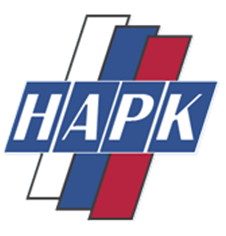 Предмет оценкиКритерии оценки № № задания123Формирование числовых показателей бухгалтерского баланса (оценка статей)балл за задание1-2Формирование числовых показателей отчета о финансовых результатахбалл за задание3-4Логическая проверка правильности формирования числовых показателей отчета об изменениях капиталабалл за задание5Логическая проверка правильности формирования числовых показателей отчета о движении денежных средствбалл за задание6Логическая проверка правильности формирования числовых показателей пояснений к бухгалтерскому балансу и отчету о финансовых результатахбалл за задание7-8Оценка существенности информации, раскрываемой в бухгалтерской (финансовой) отчетностибалл за задание9Владение методами финансового анализа бухгалтерского балансабалл за задание10Владение методами финансового анализа отчета о финансовых результатахбалл за задание11Знания законодательства о бухгалтерском учете (Федеральный закон № 402-ФЗ «О бухгалтерском учете» от 06.12.2011)балл за задание12Знания законодательства о бухгалтерском учете (Положение по бухгалтерскому учету «Учетная политика организации» (ПБУ 1/2008)балл за задание13-14Знания законодательства о бухгалтерском учете (Положение по бухгалтерскому учету «Учет материально-производственных запасов» ПБУ 5/01)балл за задание15-16Знания законодательства о бухгалтерском учете (Положение по бухгалтерскому учету «Учет основных средств» ПБУ 6/01)балл за задание17-18Знания законодательства о бухгалтерском учете (Положение по бухгалтерскому учету «Оценочные обязательства, условные обязательства и условные активы» (ПБУ 8/2010)балл за задание19Знания законодательства о бухгалтерском учете (Положение по бухгалтерскому учету «Доходы организации» ПБУ 9/99)балл за задание20-21Знания законодательства о бухгалтерском учете (Положение по бухгалтерскому учету «Расходы организации» ПБУ 10/99)балл за задание22-23Знания законодательства о бухгалтерском учете (Положение по бухгалтерскому учету «Учет нематериальных активов» (ПБУ 14/2007))балл за задание24Знания законодательства о бухгалтерском учете (Положение по бухгалтерскому учету «Учет расчетов по налогу на прибыль организации» ПБУ 18/02балл за задание25Знания законодательства о бухгалтерском учете (Положение по бухгалтерскому учету «Учет финансовых вложений» ПБУ 19/02)балл за задание26Знания законодательства о налогах и сборах (Налоговый кодекс РФ часть 1 раздел III. Налоговые органы)балл за задание27Знания законодательства о налогах и сборах (Налоговый кодекс РФ часть 1 раздел IV. Общие правила исполнения обязанности по уплате налогов и сборов)балл за задание28Знания законодательства о налогах и сборах (Налоговый кодекс РФ часть 1 раздел V. Налоговые декларации и налоговый контроль)балл за задание29Знания законодательства о налогах и сборах (Налоговый кодекс РФ часть 1 раздел VI. Налоговые правонарушения и ответственность за их совершение)балл за задание30Знания законодательства о налогах и сборах (Налоговый кодекс РФ часть 1 раздел VII. Обжалование актов налоговых органов и действий или бездействия их должностных лиц)балл за задание31Знания гражданского законодательства (Гражданский кодекс РФ, раздел III подраздел 1 «Общие положения об обязательствах)балл за задание32Знания гражданского законодательства (Гражданский кодекс РФ, раздел III подраздел 2 «Общие положения о договоребалл за задание33Знания административного законодательства (Кодекс об административных правонарушениях, глава 15. Административные правонарушения в области финансов, налогов и сборов)балл за задание34Международные стандарты финансовой отчетности (Концептуальные основы финансовой отчетности», опубликованные на сайте Министерства финансов России 09.06.2014г.)балл за задание35Международные стандарты финансовой отчетности (МСФО (IAS) 36 «Обесценение активов»)балл за задание36Международные стандарты финансовой (МСФО (IAS) 1 «Представление финансовой отчетности»)балл за задание37Международные стандарты финансовой МСФО (IAS) 34 «Промежуточная финансовая отчетность»)балл за задание38Международные стандарты финансовой МСФО (IAS) 2 «Запасы») балл за задание39Международные стандарты финансовой МСФО (IAS) 16 «Основные средства»)балл за задание40Предмет оценкиКритерии оценки Тип и количество заданий123ТД – Формирование числовых показателей отчетов, входящих в состав бухгалтерской (финансовой) отчетности:Формирование показателя «Чистые активы» в «Отчете об изменениях капитала»  через оценку влияния фактов хозяйственной жизни отчетного периодаИскажение оценки влияния хотя бы одного факта хозяйственной жизни на изменения числовых значений показателей чистых активов за отчетные периоды не должно превышать 10% (ст. 15.11 КоАП)Искажение числового значения показателя «Чистые активы» в «Отчете об изменениях капитала»  хотя бы на одну отчетную дату не должно превышать 10% (ст. 15.11 КоАП).Практическое задание – Определение числового значения показателя «Чистые активы» в «Отчете об изменениях капитала»  через оценку влияния фактов хозяйственной жизни отчетного периода№№ заданияПравильные варианты ответа 11213141ЗАДАНИЕ НА ВЫПОЛНЕНИЕ ТРУДОВЫХ ДЕЙСТВИЙ В МОДЕЛЬНЫХ УСЛОВИЯХТрудовое действие (действия):Формирование числовых показателей отчетов, входящих в состав бухгалтерской (финансовой) отчетности Типовое задание: Определение числового значения показателя «Чистые активы» в «Отчете об изменениях капитала»  через оценку влияния фактов хозяйственной жизни отчетного периода.Условие В бухгалтерской (финансовой) отчетности Организации за 2014 год была раскрыта следующая информация о величине показателя «Чистые активы» (тыс. руб.):В 2015 г. Организацией были приняты к бухгалтерскому учету следующие факты хозяйственной жизни:В соответствии с лицензионным договором Организация предоставила   в пользование Лицензиату объект нематериальных активов (без передачи  исключительных прав на объект). Остаточная стоимость объекта – 200 тыс. руб.ЗаданиеОпределите числовое значение показателя «Чистые активы»  для целей составления «Отчета об изменениях капитала» Организации за 2015 г. методом оценки влияния каждого факта хозяйственной  жизни на изменение этого показателя в соответствующем отчетном периоде. Информацию представьте в следующем виде:о влиянии фактов хозяйственной жизни на изменение величины показателя «Чистые активы»о величине показателя «Чистые активы» (тыс. руб.)Ключ к практическому заданию:о влиянии фактов хозяйственной жизни на изменение величины показателя «Чистые активыо величине показателя «Чистые активы» (тыс. руб.)Положительное решение о соответствии квалификации соискателя положениям профессионального стандарта в части трудовой функции «Составление бухгалтерской (финансовой) отчетности»  принимается при удовлетворении всем установленным критериям оценки.